Lubusko – Wielkopolski Bank Spółdzielczy w DrezdenkumojeID – Profil Zaufany(wskazówki dla użytkownika)e-Urząd – Profil Zaufany w serwisie bankowości elektronicznejProfil Zaufany umożliwia korzystanie z usług podmiotów publicznych w Internecie. Pozwala na załatwienie spraw urzędowych online. Zakładając swój Profil Zaufany podajesz dane, które jednoznacznie identyfikują Cię na stronie internetowej podmiotu, z którego usług korzystasz np. platforma usług elektronicznych ZUS (PUE ZUS) https://www.zus.pl/portal/logowanie.npi, sprawy urzędowe na stronie https://obywatel.gov.pl/. Te dane to:  imię (imiona), nazwisko, data urodzenia oraz numer PESEL. Ważne: pamiętaj aby Twoje dane osobowe i adres e-mail podane w banku były prawidłowe.  Przekierowanie do w/w usług znajdziesz po zalogowaniu w swoim serwisie bankowości elektronicznej: wybierz w menu zakładkę: e-Urząd – Profil Zaufany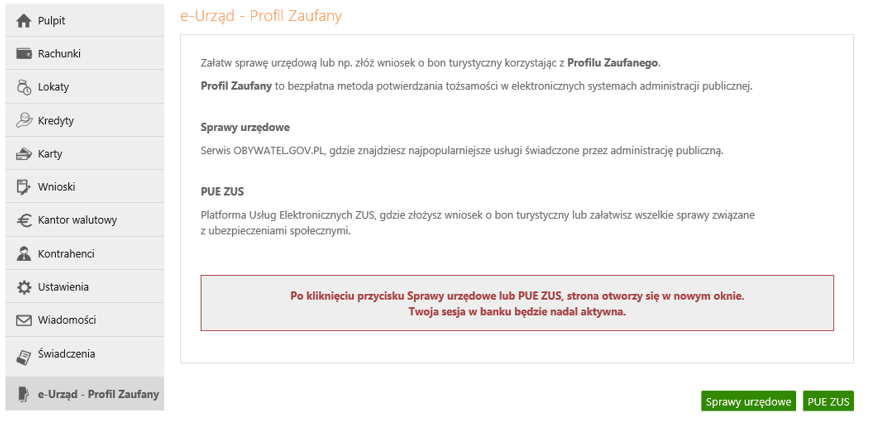 wybranie opcji przekieruje Cię odpowiednio na stronę: https://obywatel.gov.pl/,  https://www.zus.pl/portal/logowanie.npiLogowanie na stronę https://obywatel.gov.pl/ przez mojeID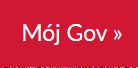 Po otwarciu strony https://obywatel.gov.pl/ przejdź na i wybierz sposób logowania: 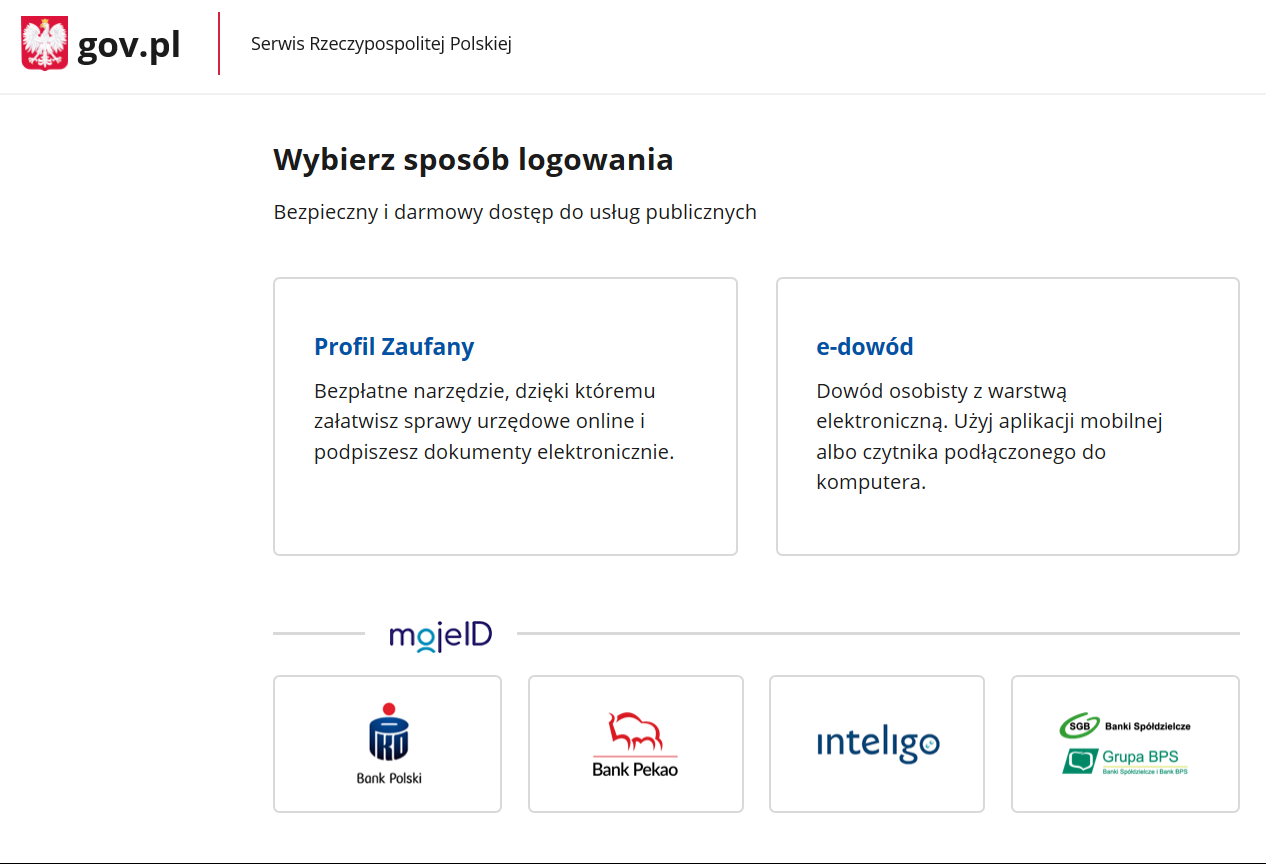 jeżeli posiadasz Profil Zaufany wybierz tę opcję i zaloguj się za pomocą nazwy użytkownika lub adresu e-mailjeżeli nie posiadasz Profilu Zaufanego wybierz:SGB Banki Spółdzielcze, Grupa BPSi zaloguj się przy pomocy banku przez mojeIDwybierz lub znajdź swój bank i kliknij ZALOGUJ SIĘ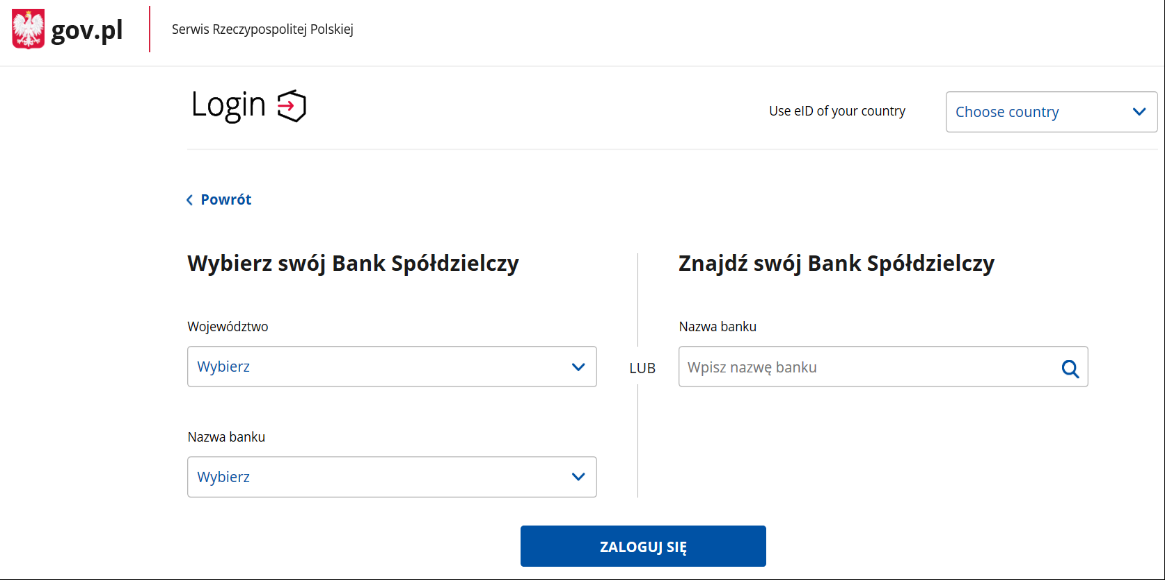 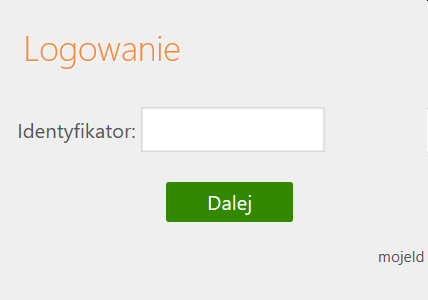 logujesz się do usługi zewnętrznej poprzez mojeID: podaj identyfikator i hasło do swojej bankowości elektronicznej, zautoryzuj operację zgodnie z metodą autoryzacji, którą posiadasz: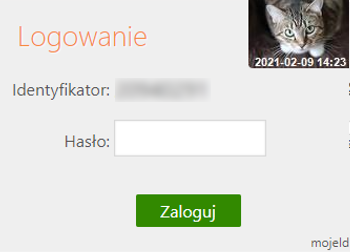 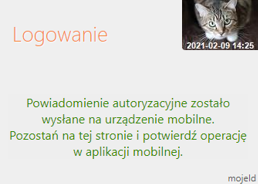 przeczytaj uważnie oświadczenie, upewnij się, że wszystkie dane są prawidłowe i zaakceptuj udzielenie zgody przyciskiem AKCEPTUJ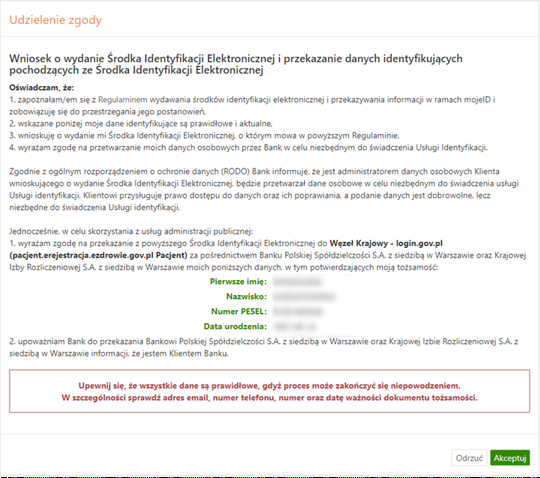 zautoryzuj operację zgodnie z metodą autoryzacji, którą posiadasz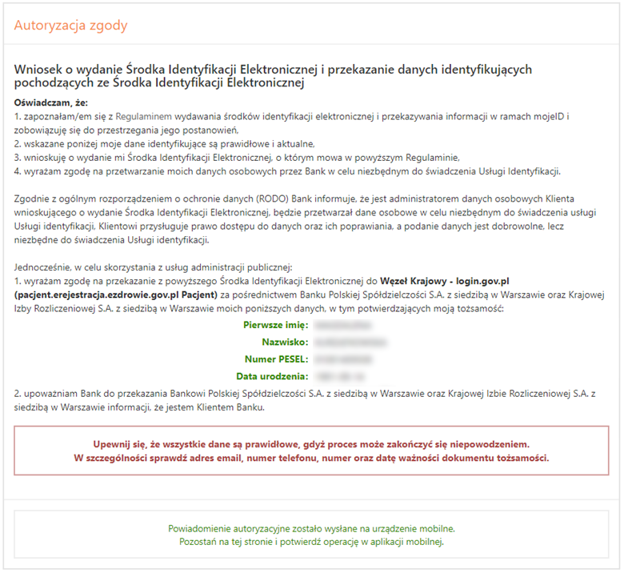 zgoda została udzielona: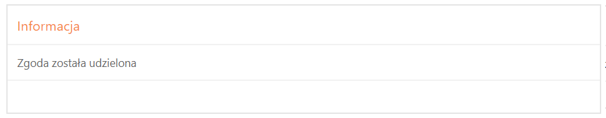 Ważne: w przypadku innych podmiotów, z których usług chcesz korzystać online, postępuj  analogicznie jak w powyższym przykładzie: wybierz swój bank i loguj się przy pomocy danych bankowych przez mojeID.Logowanie na stronę https://www.zus.pl/portal/logowanie.npi przez mojeIDwybierz opcję w celu zautoryzowania logowania przez mojeID 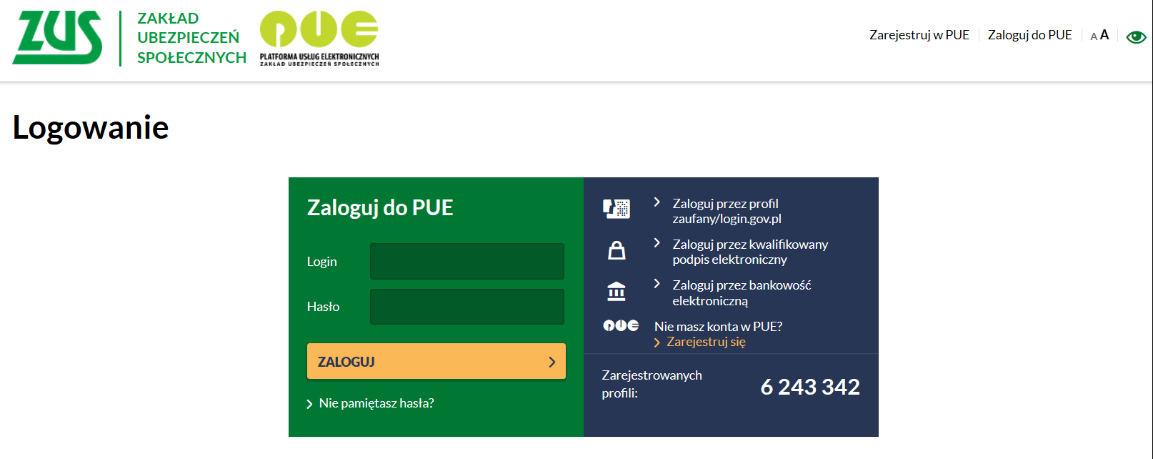 wybierz lub znajdź swój bank i kliknij ZALOGUJ SIĘLogujesz się do usługi zewnętrznej poprzez mojeID: podaj identyfikator do swojej bankowości elektronicznej, zautoryzuj operację zgodnie z metodą autoryzacji, którą posiadasz.Kolejne kroki logowania i korzystania z usług PUE ZUS są analogiczne jak w punkcie 2.Logowanie na https://www.pacjent.gov.pl/ przez mojeID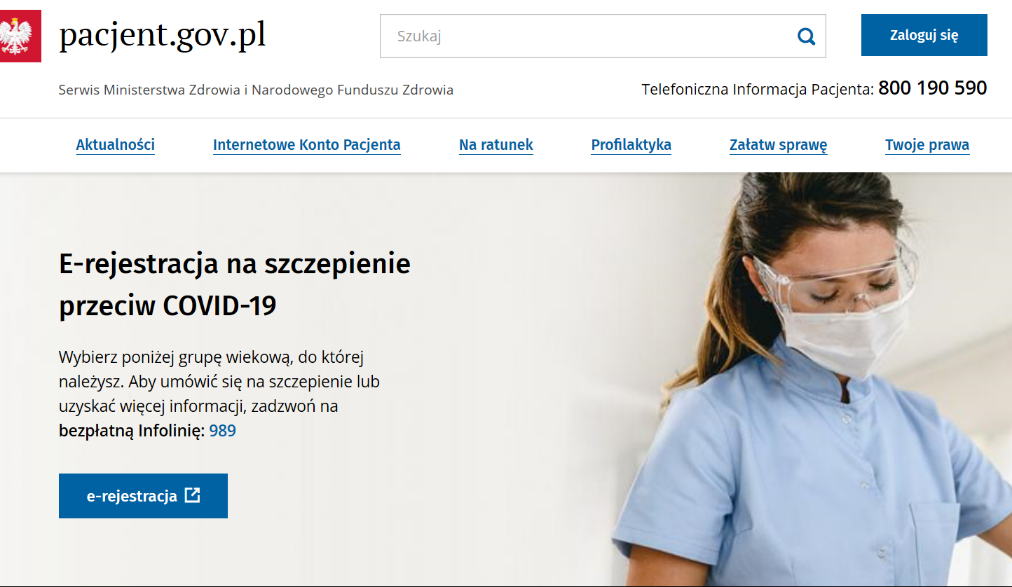 wybierz: Zaloguj się jeśli chcesz zapisać się na szczepienie wybierz: Zaloguj się do e-rejestracji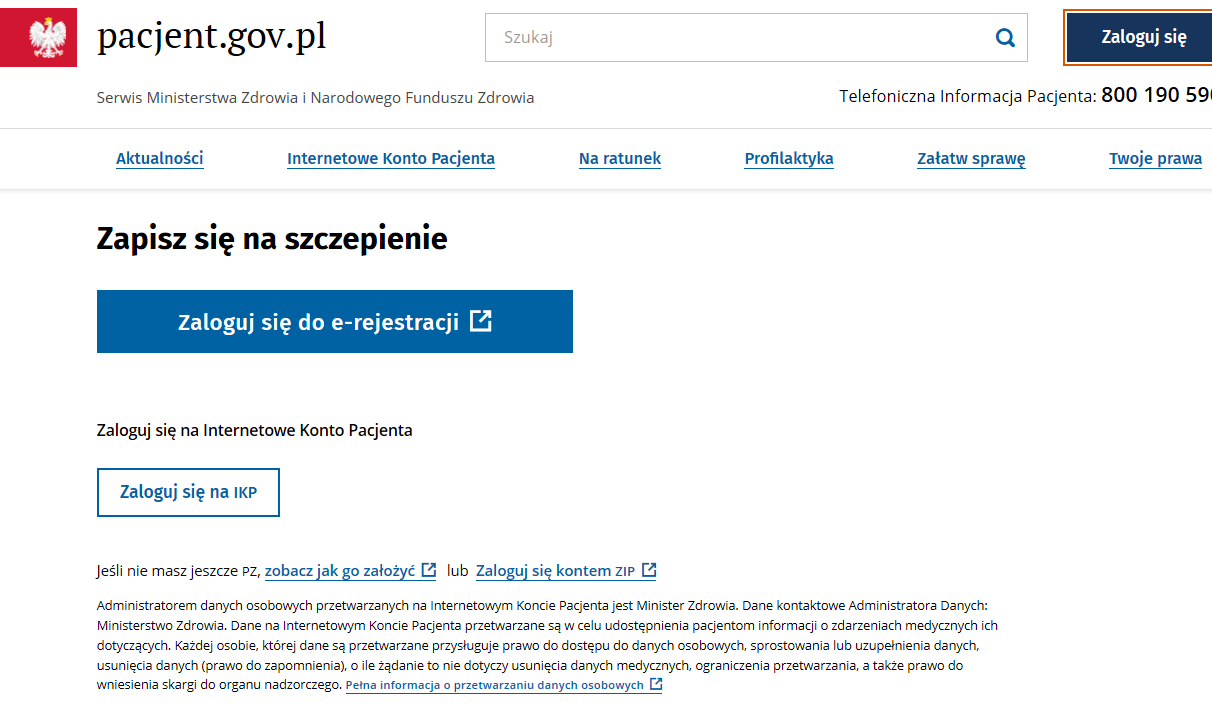 jeśli chcesz skorzystać 
z Internetowego Konta Pacjenta wybierz: Zaloguj się na IKPwybierz swój bank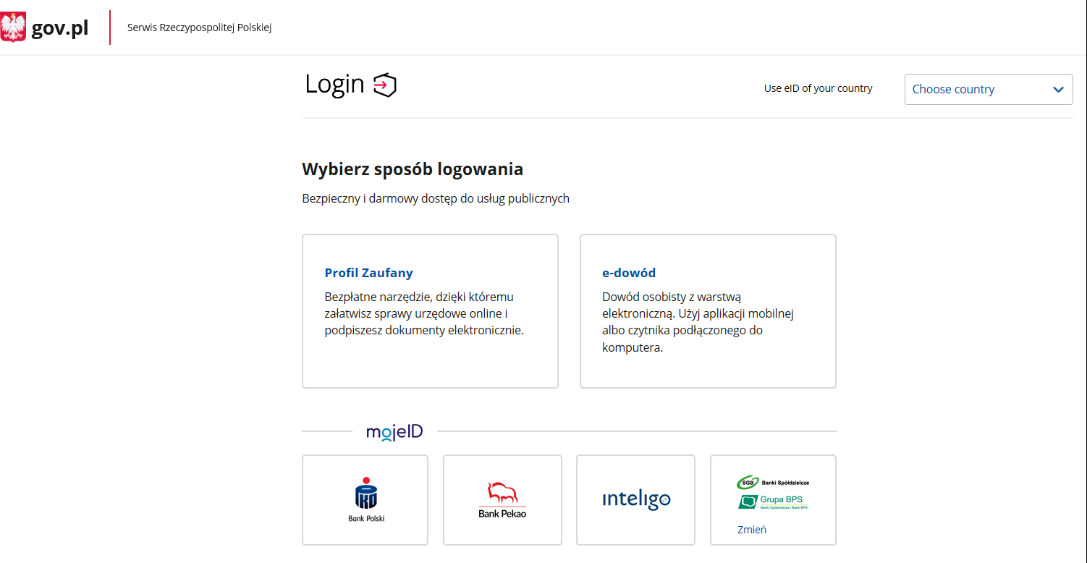 Logujesz się do usługi zewnętrznej poprzez mojeID: podaj identyfikator do swojej bankowości elektronicznej, zautoryzuj operację zgodnie z metodą autoryzacji, którą posiadasz.Kolejne kroki logowania się na IKP czy e-rejestracji na szczepienie są analogiczne jak w punkcie 2.Założenie Profilu Zaufanego z wykorzystaniem mojeIDPo otwarciu strony https://obywatel.gov.pl/ przejdź na i wybierz Profil Zaufany:  wybierz:  Profil Zaufany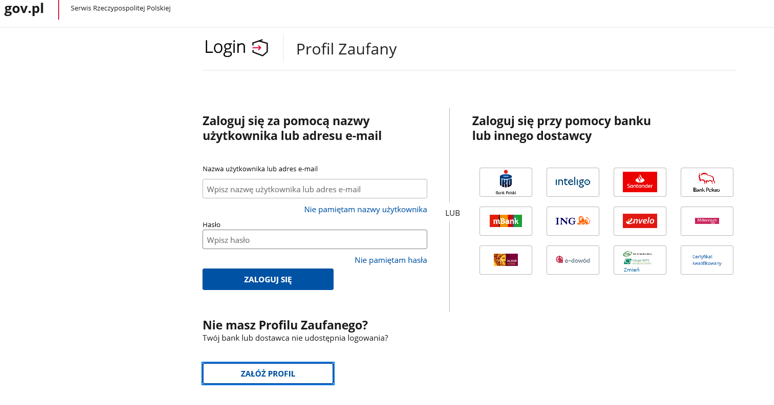    wybierz:    ZAŁÓŻ PROFILzałóż i potwierdź Profil Zaufany online za pomocą banku lub innego dostawcy tożsamości: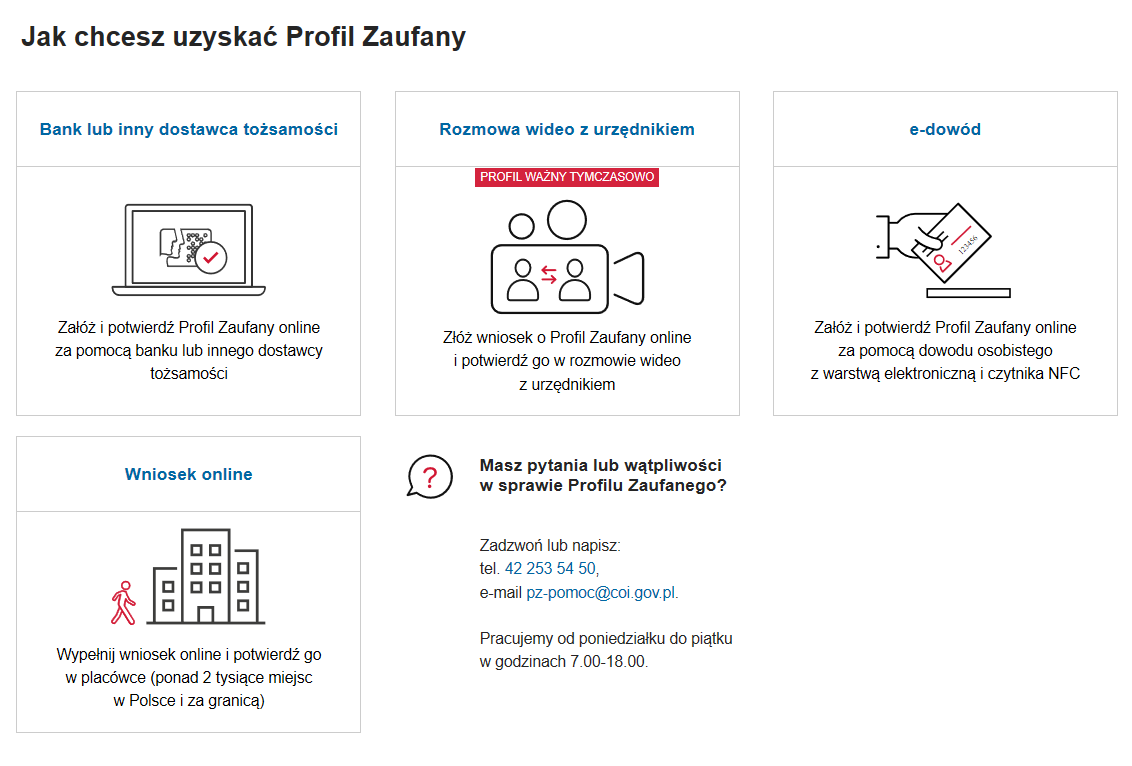 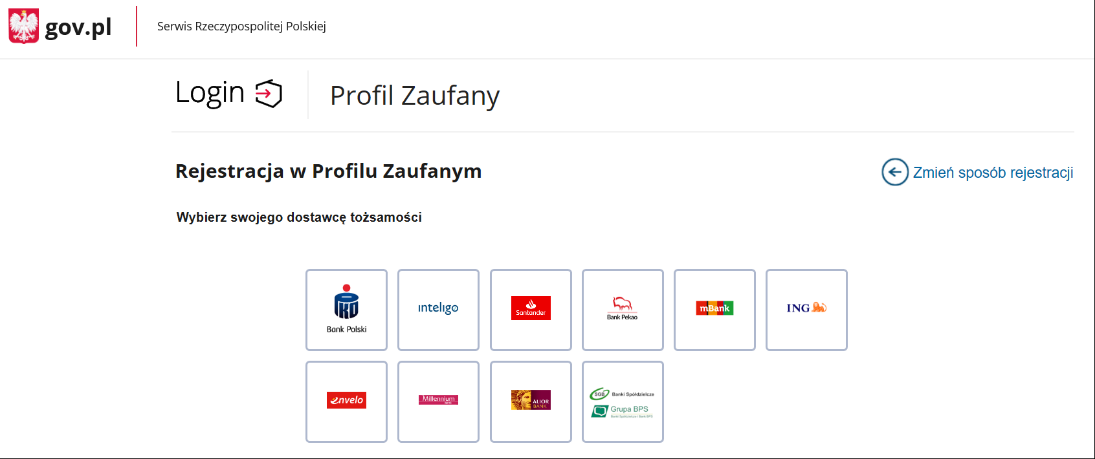 wybierz swój bankLogujesz się do usługi zewnętrznej poprzez mojeID: podaj identyfikator do swojej bankowości elektronicznej, zautoryzuj operację zgodnie z metodą autoryzacji jaką posiadasz.Kolejne kroki zakładania Profilu Zaufanego są analogiczne jak w punkcie 2.